PIEMĒRS (NE JURIDISKIEM BIEDRIEM) vai sportistiem, kuriem nav piekļuves LVS statistikas sistēmai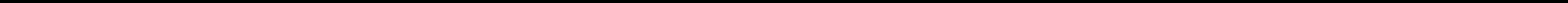 (sporta skolas vai kluba nosaukums)PIETEIKUMSRĪGAS ATKLĀTAIS ČEMPIONĀTS UN JUNIORU MEISTARSACĪKSTES VIEGLATLĒTIKĀ  (31.05.-01.06.2019., Ogrē)N.P.K.DISCIPLĪNASTARTA NUMURSVĀRDS, UZVĀRDSDZIMŠANAS DATI (diena, mēnesis, gads)LABĀKAIS SEZONAS REZULTĀTS (no 01.01.2018. līdz 28.05.2019.)SACENSĪBU NOSAUKUMS, DATUMS, NORISES VIETA, KURĀS UZRĀDĪTS LABĀKAIS REZULTĀTSTRENERIS (VĀRDS, UZVĀRDS)SIEVIETESSIEVIETESSIEVIETESSIEVIETESSIEVIETESSIEVIETESSIEVIETESSIEVIETES1.X2.XVĪRIEŠIVĪRIEŠIVĪRIEŠIVĪRIEŠIVĪRIEŠIVĪRIEŠIVĪRIEŠIVĪRIEŠI1.X2.XIesniegšanas datums:Kontakttālrunis:Iesniedzēja vārds, uzvārds___________________________________________________________________________